Matriz de indicadoresComité de Rendición de Cuentas al ciudadano (CRCC)Ministerio de Industria y Comercio (MIC)Procesos InternosB. Procesos Externos: diálogos y audiencias preliminaresC. Informes para el público y evaluaciones de la rendición de cuentasHitos  PrincipalesIndicadoresMedios  de  VerificaciónActividades preparatorias para la conformación del Comité de Rendición de CuentasNúmero de Reuniones del Comité de Rendición de Cuentas al Ciudadano del MIC.https://www.mic.gov.py/rendicion-de-cuentas-al-ciudadano-2/ Actas del CRCChttps://www.mic.gov.py/wp-content/uploads/2023/11/188.2021-RESOLUCION-CONFORMACION-DEL-COMITE-DE-RENDICION.pdf Conformación del Comité de Rendición de CuentasNúmero de dependencias que integran el CRCC10 (diez) dependencias integran el Comité de Rendición de Cuentas al Ciudadano del Ministerio de Industria y Comercio (MIC):Coordinación General de la Unidad de Transparencia y Anticorrupción.Subsecretaría de Estado de Industria.Subsecretaría de Estado de Comercio y Servicios.Viceministerio de MIPYMES.Red de Inversiones y Exportaciones - REDIEX.Dirección General de Gabinete del Ministro.Dirección General de Administración y Finanzas.Dirección General de Asuntos Legales.Secretaría General.Dirección General de Auditoría Interna.https://www.mic.gov.py/rendicion-de-cuentas-al-ciudadano-2/https://www.mic.gov.py/wp-content/uploads/2023/11/188.2021-RESOLUCION-CONFORMACION-DEL-COMITE-DE-RENDICION.pdfNombramiento de Unidad Responsable de Coordinación (Unidad de Transparencia y Anticorrupción) y técnicos designados.Nombre del funcionario de la Unidad encargado y de los técnicos.Coordinación General de la UTA-MIC: Abg. Mónica Moreno.Representantes técnicos del CRCC, bajo Coordinación de la UTA-MIC de:-Subsecretaría de Estado de Industria. -Subsecretaría de Estado de Comercio y Servicios. -Viceministerio de MIPYMES.-Red de Inversiones y Exportaciones - REDIEX.-Dirección General de Gabinete Técnico. -Dirección General de Administración y Finanzas.-Dirección General de Asuntos Legales.-Secretaría General.-Dirección General de Auditoría Interna.-Coordinación General MECIP.https://www.mic.gov.py/rendicion-de-cuentas-al-ciudadano-2/https://www.mic.gov.py/wp-content/uploads/2023/11/Res.-298.2023-autenticada-TECNICOS-RENDICION-DE-CUENTAS-2023.pdf Resolución N°1268 del 05 de octubre de 2023, por la cual se designa COORDINADORA GENERAL INTERINA DE LA UNIDAD DE TRANSPARENCIA Y ANTICORRUPCIÓN del MINISTERIO DE INDUSTRIA Y COMERCIO.Correo electrónico: martin.mareco@mic.gov.py (Secretaría General MIC)Definición de Metas, Objetivos de la Rendición de CuentasNúmero de objetivos y metas definidos y socializadosObjetivos: Orientar las acciones las acciones que propicien, promuevan y garanticen los mecanismos adecuados para rendición de cuentas y la participación ciudadana, permitiendo el diálogo y la información conjugada a favor del involucramiento ciudadano en los procesos desarrollados por el Ministerio de Industria y Comercio.Objetivos específicos:Rendir cuentas y generar espacios de participación ciudadana.Contribuir a la consolidación e institucionalización de un proceso permanente e innovador de gestión de recursos públicos de la manera mas transparente y efectiva posible, capaz de responder a las expectativas y obtener la confianza de la ciudadanía.Comunicar a la ciudadanía cual es la información que la institución difunde a través de los diferentes medios de comunicación interna y externa, el cumplimiento de los principios de transparencia, promoviendo una activa participación ciudadana.Divulgar a grupos de interés las estrategias de difusión que el MIC utiliza, así como los medios o mecanismos, espacios y canales disponibles para el acceso a la información pública de la institución.Dar a conocer la estrategia formulada por la institución para promover la participación de la ciudadanía y de los grupos de interés.https://www.mic.gov.py/rendicion-de-cuentas-al-ciudadano-2/Acta N° 1/2023 del Comité de Rendición de Cuentas al Ciudadano del MIC y Resolución N° 300/2023 https://www.mic.gov.py/wp-content/uploads/2023/11/Res.-MIC-PLAN-DE-RENDICION-DE-CUENTAS-A-LA-CIUDADANIA-2023.pdf Identificación de las áreas misionales y programáticas priorizadas para la rendición de cuentasNúmero de áreas priorizadas (técnica, política, demanda social)Las áreas misionales del MIC y/o procesos priorizados para la Rendición de Cuentas a la ciudadanía son:- Subsecretaría de Estado de Comercio y Servicios.-Subsecretaría de Estado de Industria.-Viceministerio de MIPYMES-Red de Inversiones y Exportaciones -REDIEX.https://www.mic.gov.py/mic/nosotros/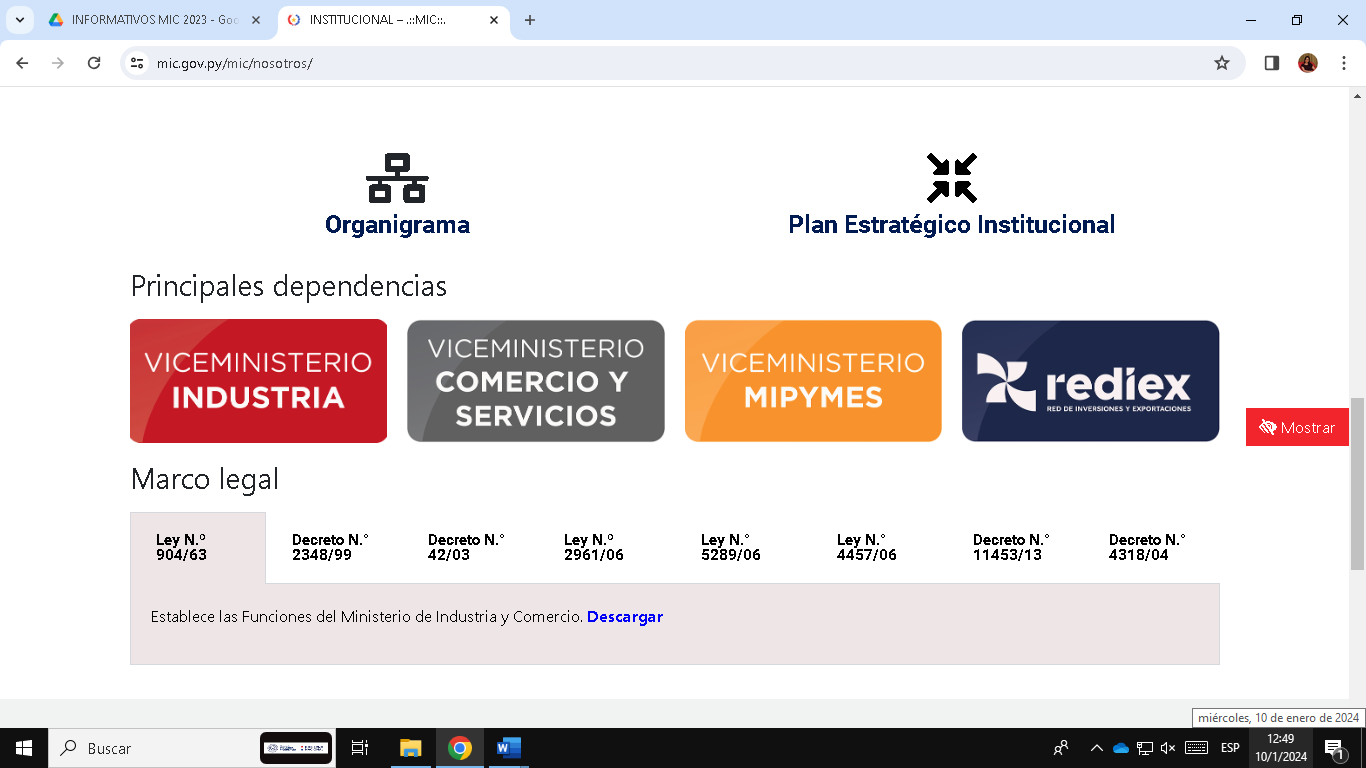 https://www.mic.gov.py/rendicion-de-cuentas-al-ciudadano-2/Resolución ministerial N° 300/2023.https://www.mic.gov.py/wp-content/uploads/2023/11/Res.-MIC-PLAN-DE-RENDICION-DE-CUENTAS-A-LA-CIUDADANIA-2023.pdf Identificación   y caracterización de públicos meta para la rendición de cuentasNúmero y/o nombre de cada uno de los públicos meta El MIC reconoce como grupos de interés y público meta a la ciudadanía en general, los industriales, comerciantes, exportadores, importadores, prestadores de servicios, las MIPYMES y organismos nacionales e internacionales. Resolución ministerial N° 300/2023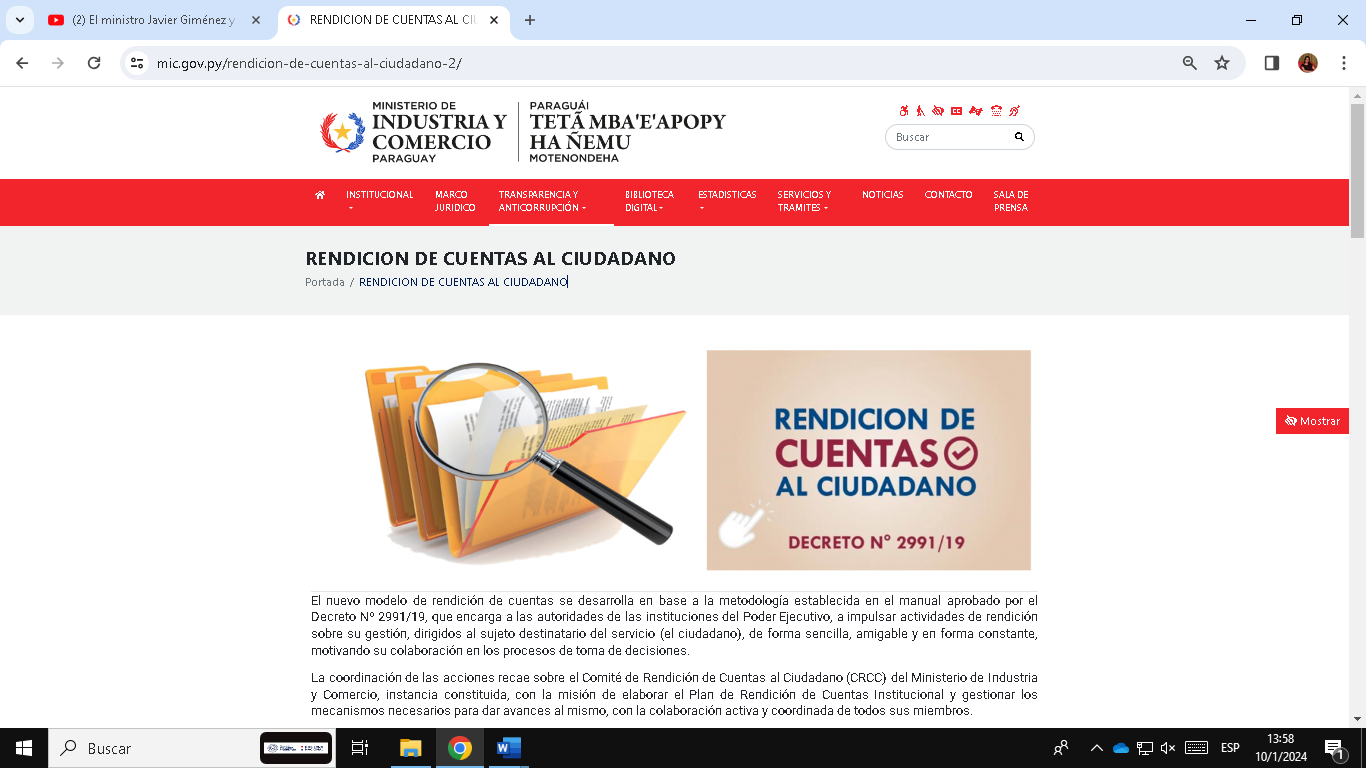 https://www.mic.gov.py/wp-content/uploads/2023/11/Res.-MIC-PLAN-DE-RENDICION-DE-CUENTAS-A-LA-CIUDADANIA-2023.pdf Establecimiento del cronograma para el proceso de rendición de cuentasCronograma socializado a través de los mecanismos internos. Plan de Rendición de Cuentas y su cronograma socializado a través de la página web del MIC: TRANSPARENCIA- RENDICIÓN DE CUENTAS AL CIUDADANOhttps://www.mic.gov.py/ https://www.mic.gov.py/rendicion-de-cuentas-al-ciudadano-2/https://www.mic.gov.py/wp-content/uploads/2023/11/Res.-MIC-PLAN-DE-RENDICION-DE-CUENTAS-A-LA-CIUDADANIA-2023.pdf Hitos PrincipalesIndicadorMétodos de VerificaciónIdentificación y caracterización del 
público objetivo para las consultasNúmero y características del público objetivo determinado. El MIC reconoce como público objetivo a la ciudadanía e interesados en general, instituciones públicas o privadas, sectores: industriales, comerciales, prestadores de servicios, exportadores, importadores, MIPYMES, organismos nacionales e internacionales.https://www.mic.gov.py/ https://www.mic.gov.py/rendicion-de-cuentas-al-ciudadano-2/ https://www.mic.gov.py/subsecretaria-de-estado-de-industria/https://www.mic.gov.py/subsecretaria-de-estado-de-comercio-y-servicios/https://www.mipymes.gov.py/ https://www.rediex.gov.py/ https://www.mic.gov.py/maquila/ https://www.acraiz.gov.py/ https://www.acraiz.gov.py/html/preguntFrec.html http://www.vue.org.py/ http://www.suace.gov.py/ http://www.suace.gov.py/index.php/preguntas-frecuentes/ http://www.suace.gov.py/wp-content/uploads/2023/02/EAS-PREGUNTAS-FRECUENTES-3.pdf Establecimiento de las modalidades de participaciónCantidad de mesas de dialogo, grupos focales, foros, audiencias, actos/actividades públicas programados para rendición de cuentas intermedias.Se encuentran a disposición de todos los interesados y ciudadanía en general en la página web oficial del Ministerio de Industria y Comercio (MIC) como noticias destacadas y en redes sociales institucionales con permanente actualización, así como en los informes del CRCChttps://www.mic.gov.py/ https://www.mic.gov.py/noticias/ 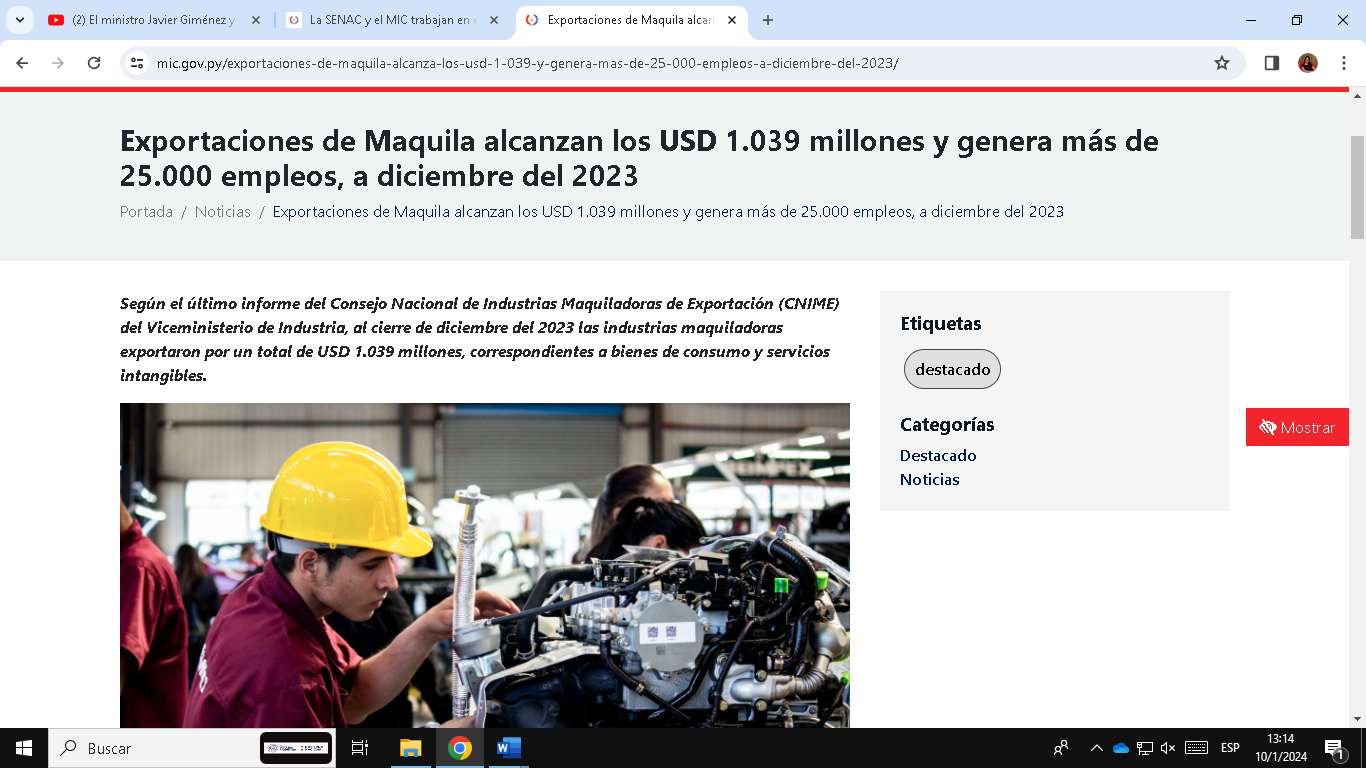 https://www.mic.gov.py/exportaciones-de-maquila-alcanza-los-usd-1-039-y-genera-mas-de-25-000-empleos-a-diciembre-del-2023/https://www.mic.gov.py/rendicion-de-cuentas-al-ciudadano-2/ 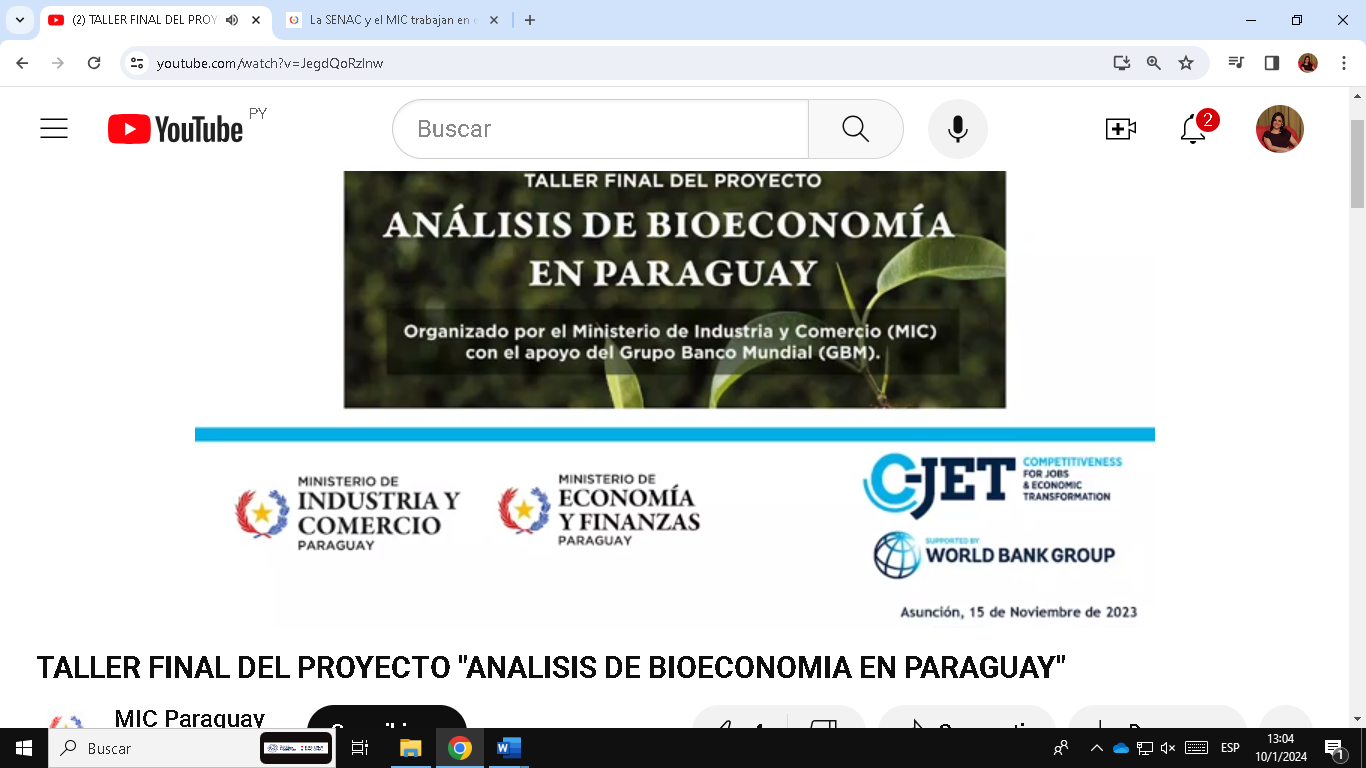 https://www.youtube.com/watch?v=JegdQoRzlnw 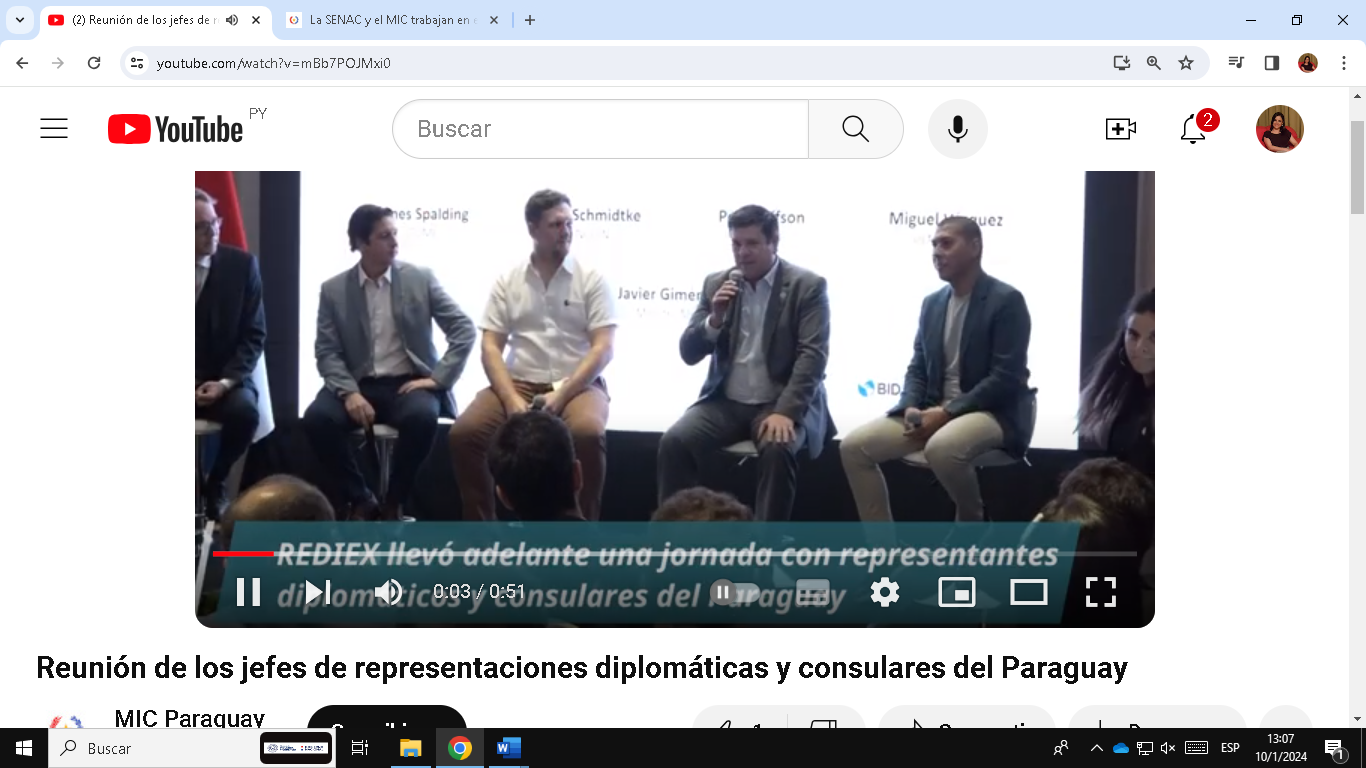 https://www.youtube.com/watch?v=mBb7POJMxi0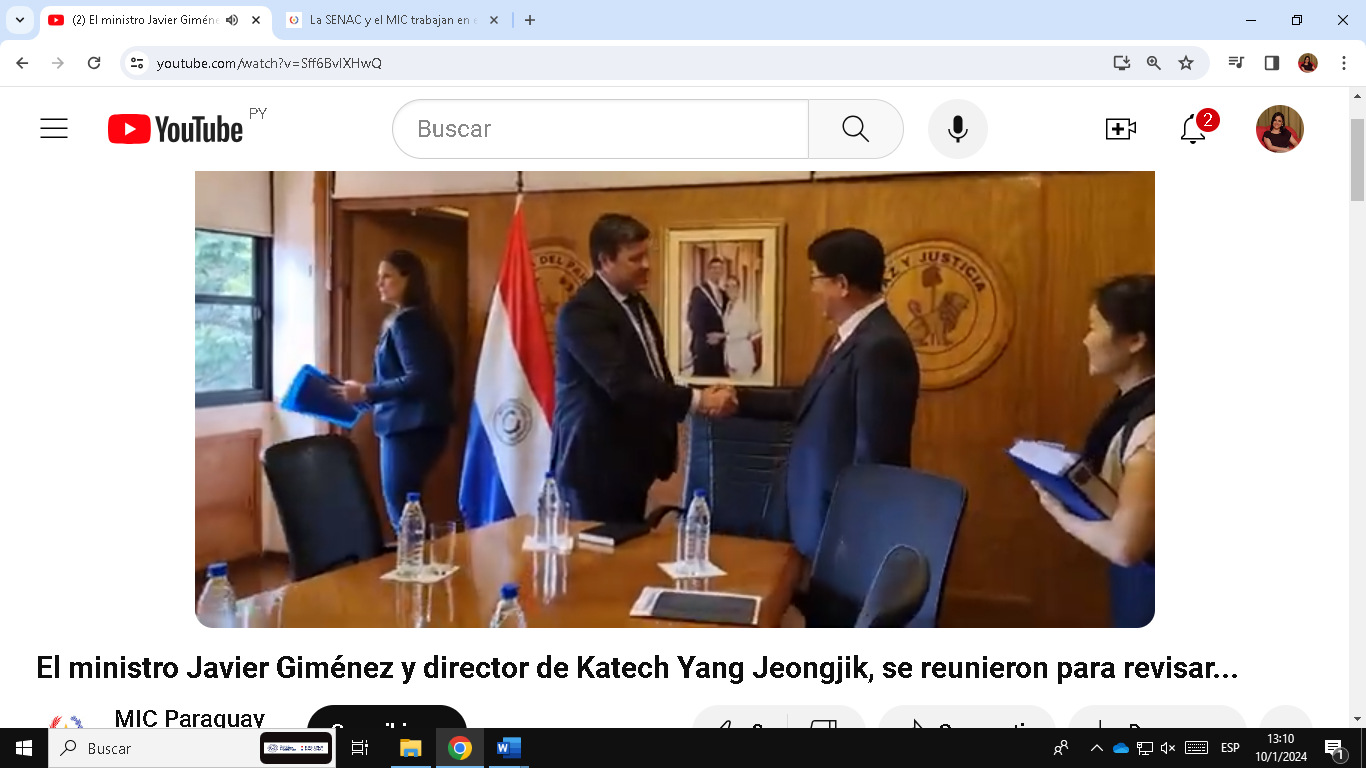 Mesas de diálogoNúmero de mesas de dialogo realizadas.https://www.mic.gov.py/rendicion-de-cuentas-al-ciudadano-2/ N/A conforme al cronograma, se han realizado publicaciones sobre los procesos internos y externos para conocimiento de la ciudadanía relacionado a la Rendición de CuentasEspacios internos de participación ciudadanaNúmero de espacios de participación cuantificados.Formulario de contacto, correo electrónico de consultasReclamosDenunciasSolicitud de información pública.Rendición de Cuentas a la ciudadanía.Atención presencial.Atención telefónica.Atención por correo electrónico.Página webRedes Socialeshttps://www.mic.gov.py/contacto/ 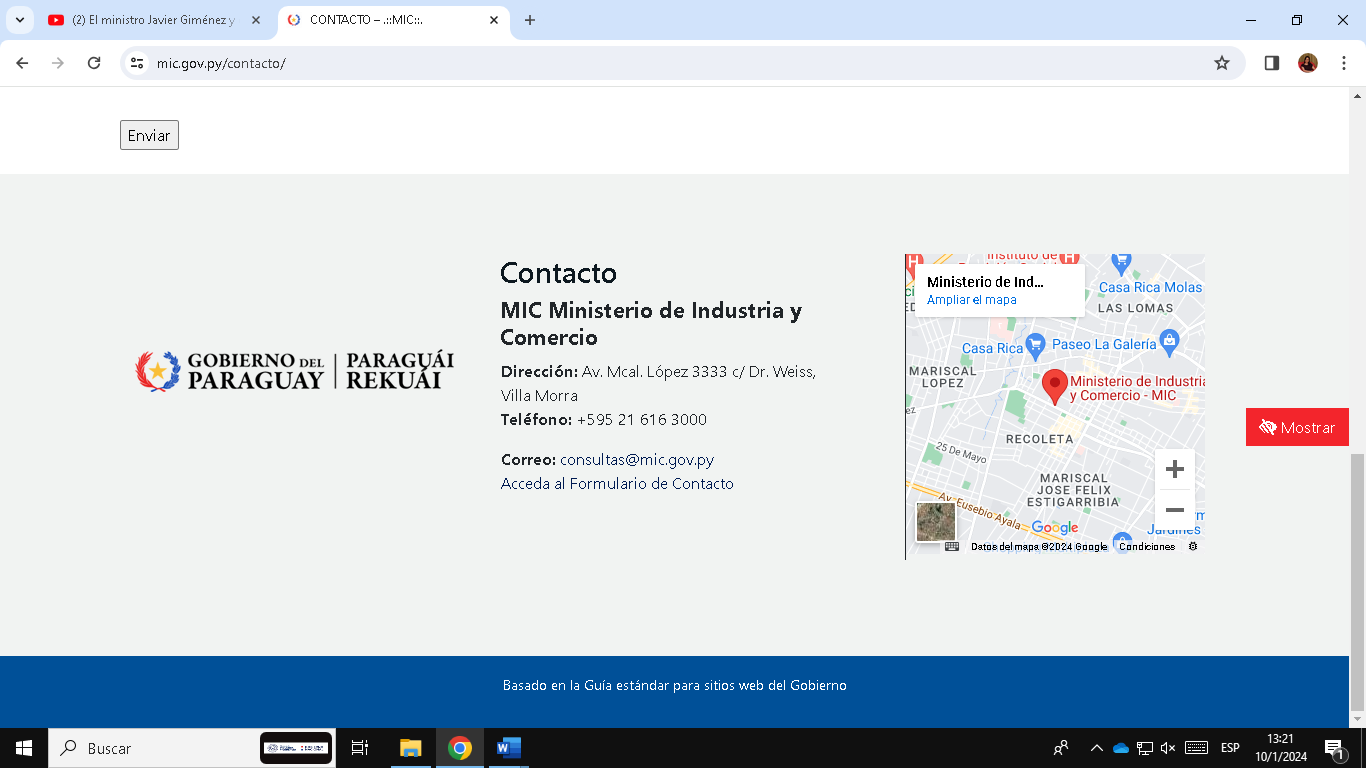 https://www.mic.gov.py/ley-n-5-189/https://www.mic.gov.py/ley-n-5-282/ https://www.mic.gov.py/unidad-de-transparencia-y-la-anticorrupcion/ 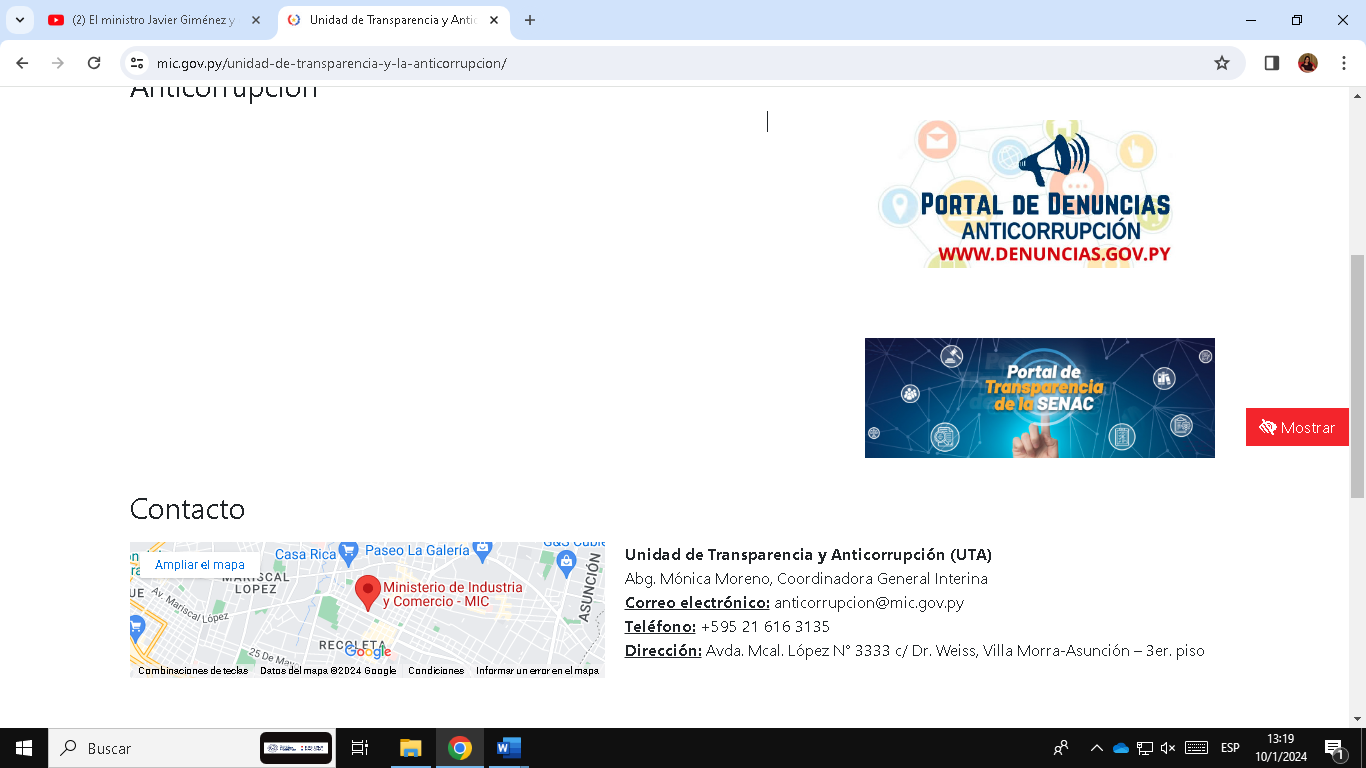 https://www.mic.gov.py/combustible-2/ https://informacionpublica.paraguay.gov.py/portal https://www.mic.gov.py/rendicion-de-cuentas-al-ciudadano-2/ https://www.acraiz.gov.py/html/contact.html 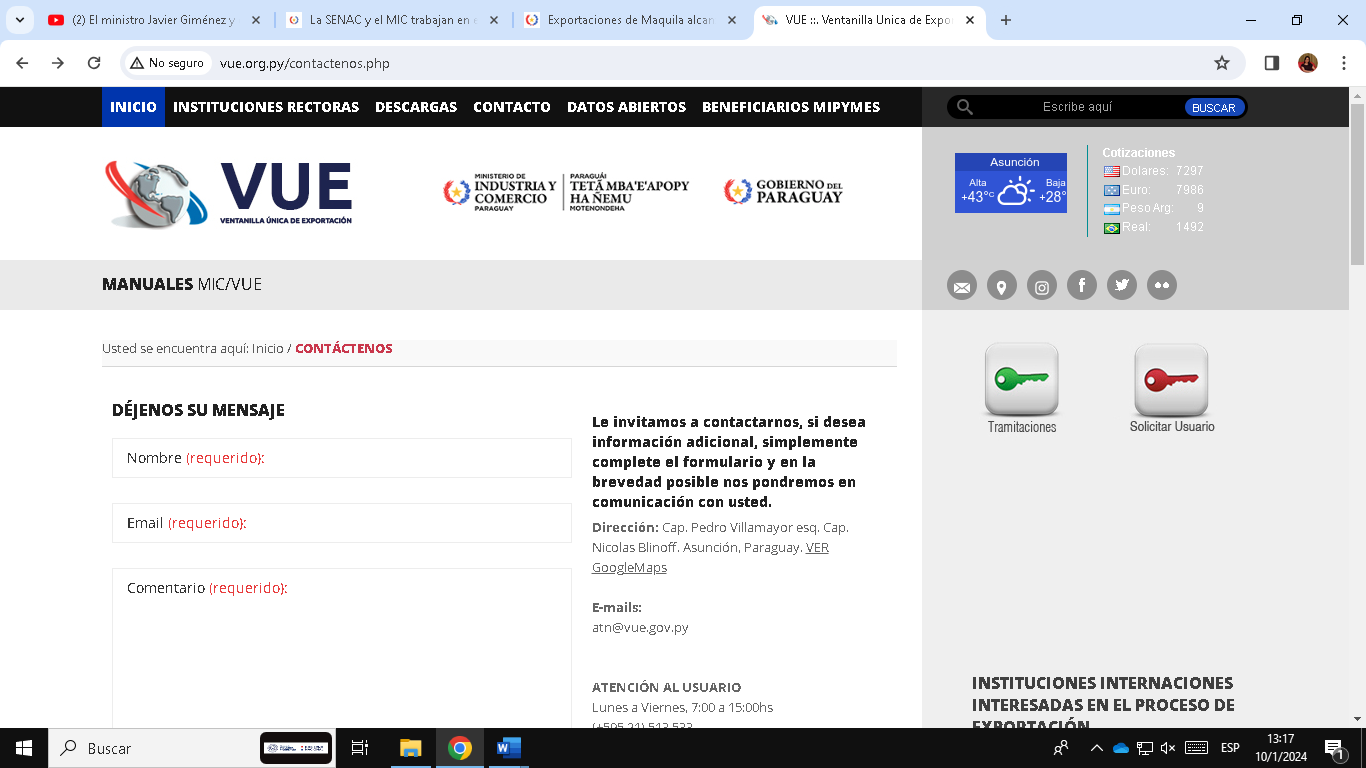 http://www.vue.org.py/contactenos.php http://www.suace.gov.py/ https://www.facebook.com/micparaguay https://www.instagram.com/micparaguay Twitter: @micparaguay
YouTube: MIC Paraguayhttps://www.youtube.com/@PrensaMIC Realización de grupos focalesNúmero de grupos focales realizados N/A Realización de forosNúmero de foros realizados N/A Realización de audiencias publicasCantidad de audiencias públicas realizadas N/APresentaciones en actos/actividades privadasCantidad de presentaciones según iinforme del CRCC con sus evidencias (en formato abierto y editable) publicados en la página web institucional correspondiente al ejercicio fiscal 2023https://www.mic.gov.py/noticias/https://www.lanacion.com.py/negocios_edicion_impresa/2023/05/25/destacaran-al-sector-logistico-en-una-feria/ https://www.mic.gov.py/rendicion-de-cuentas-al-ciudadano-2/ Presentaciones en medios de comunicación Cantidad de presentaciones.En 2023, la Dirección de Comunicación Social del MIC procesó 593 materiales periodísticos.(Cabe resaltar que en diciembre de 2023 se realizó la implementación de la nueva página web ocasionando la pérdida total de los enlaces de la antigua página que contenía la mayoría de los materiales), se adjunta planilla de registro de publicaciones por fecha.Página web oficial del MIC www.mic.gov.pyhttps://docs.google.com/spreadsheets/d/1Xa4w-trSmBdKttA6l0lJCB27LV6yHKrQOpceyPD7GLc/edit?usp=sharingPresencia en medios de comunicaciónCantidad de apariciones en medio de comunicación.Desde la asunción del nuevo gobierno, se notó un incremento en las noticias positivas relacionadas al MIC y sus autoridades, principalmente en medios escritos impresos y digitales abocados al rubro economía como 5 días, MarketData y Foco.https://marketdata.com.py/noticias/anuncian-septima-edicion-del-cyberday-para-apoyar-comercio-electronico-en-paraguay-120956/https://marketdata.com.py/laboratorio/entrevistas/estamos-totalmente-abanderados-con-diversificar-la-industria-117032/https://marketdata.com.py/noticias/ministerio-de-industria-presenta-proyectos-de-ley-para-impulsar-a-mipymes-y-modificar-regimen-de-zona-franca-117047/https://marketdata.com.py/noticias/nacionales/maquila-exportaciones-llegan-a-usd-924-millones-y-estiman-hasta-20-de-crecimiento-para-el-proximo-ano-125701/https://www.5dias.com.py/locales/en-foro-nacional-de-mipymes-2023-destacan-necesidad-de-acceso-a-creditohttps://www.5dias.com.py/locales/inversiones-como-se-puede-invertir-bajo-el-regimen-de-maquila-en-paraguayHitos PrincipalesIndicadoresMedios de VerificaciónInforme finalInforme finalInforme finalInforme de gestión de rendición de cuentas (anual) Presentación en el mes de diciembre 2023Informe del CRCC con sus evidencias (en formato abierto y editable) publicados en la página web institucional, correspondiente a los meses de enero a diciembre de 2023.Comunicación a la SENAC de la publicación de informe final, con indicación del enlace a los documentos disponibles de acceso público.https://www.mic.gov.py/rendicion-de-cuentas-al-ciudadano-2/ Informes parciales Informes parciales Informes parciales Informar sobre la gestión de rendición de cuentas al ciudadano (trimestral)Presentación en los meses de marzo, junio, setiembre y diciembre. Informes parciales del CRCC con sus evidencias (en formato abierto y editable) publicados en la página web institucional según el cronograma establecido por la Resolución SENAC N° 16/2023.Comunicación a la SENAC de la publicación de informes parciales e informe final, con indicación del enlace a los documentos disponibles de acceso público.https://www.mic.gov.py/rendicion-de-cuentas-al-ciudadano-2/https://www.mic.gov.py/wp-content/uploads/2023/11/primer-informe-de-rendicion-de-cuentas-2023.pdf https://www.mic.gov.py/wp-content/uploads/2023/11/segundo-informe-de-Rendicion-PDF-y-editable-2023.pdf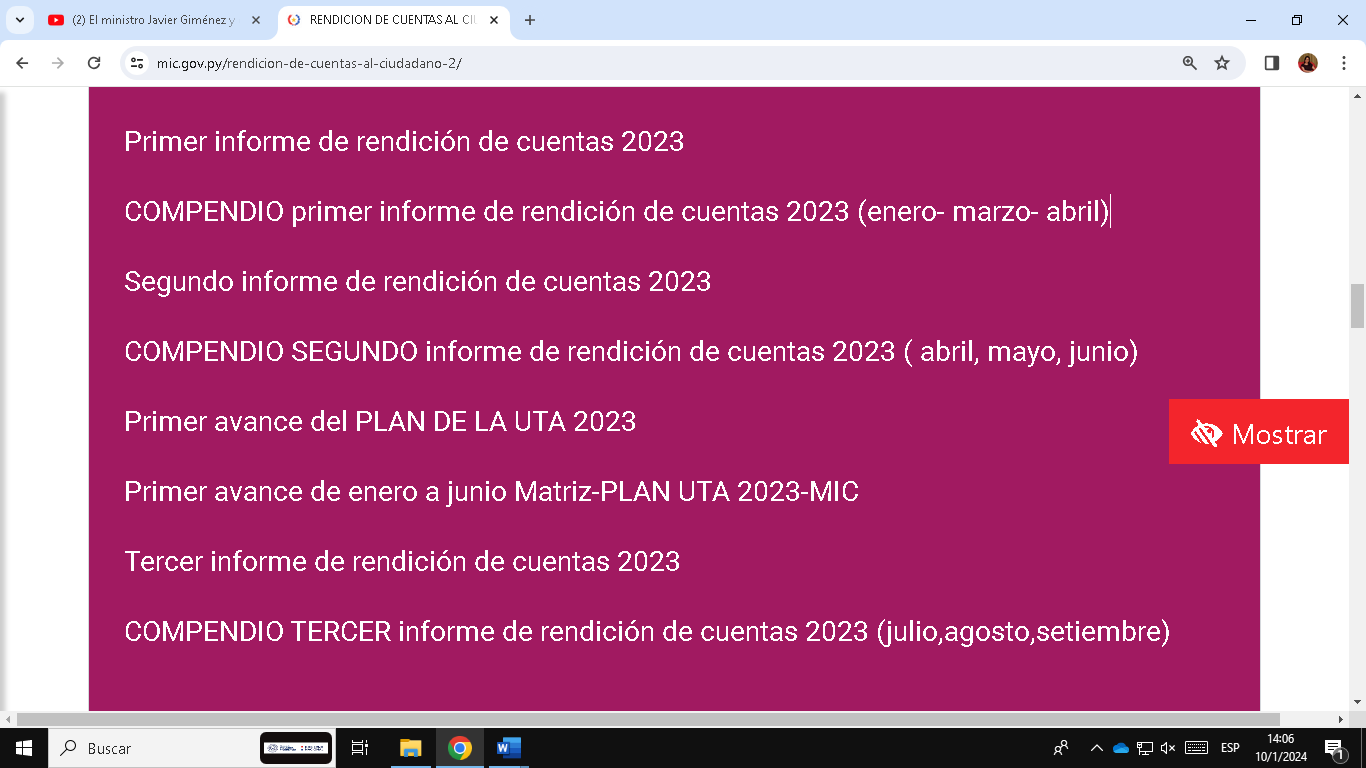 https://www.mic.gov.py/wp-content/uploads/2023/11/Tercer-informe-de-rendicion-de-cuentas-2023.pdf se agrega en lace del último informe del CRCC publicado en la página del MIC y fotografía de la reunión                          Audiencias públicas                          Audiencias públicas                          Audiencias públicasRealizar las audiencias teniendo en cuenta el público metaNúmero de audiencias y asistentesN/AMedios de comunicaciónMedios de comunicaciónMedios de comunicaciónCobertura de los mediosMonitoreo del alcance de cobertura de medios.A cargo de la Dirección de Comunicación Social del MIC consistente en: Digitales, RRSS y medios impresos ABC-UH-La Nación y 5 Díashttps://foco.lanacion.com.py/2024/01/10/paraguay-iman-para-los-negocios/?_gl=1*d8tyxg*_ga*MTI3MzU0NDg2NC4xNjQyMDkyODk3*_ga_Q77GPGY3HP*MTcwNDk3NDU3Mi4xMjAuMS4xNzA0OTc0NjA4LjI0LjAuMA..https://www.lanacion.com.py/negocios/2024/01/02/mic-proyecta-aumentar-mano-de-obra-duplicando-inversiones-en-2024/https://www.lanacion.com.py/negocios_edicion_impresa/2023/12/29/mas-de-4100-nuevas-empresas-fueron-abiertas-este-ano/https://www.abc.com.py/nacionales/2023/09/08/dia-de-la-industria-ministro-anuncia-500000-nuevos-puestos-de-trabajo/https://www.abc.com.py/economia/2023/08/17/mic-javier-gimenez-asumio-como-ministro-y-presento-a-sus-viceministros/https://www.abc.com.py/economia/2023/11/06/intn-se-integra-al-sistema-del-mic-para-facilitar-exportacion-bajo-regimen-de-maquila/https://www.abc.com.py/economia/2023/12/14/mic-reporta-mas-de-us-300-millones-de-inversiones-con-ley-de-incentivos-al-cierre-de-noviembre/https://www.ultimahora.com/industria-busca-impulsar-el-desarrollo-de-empresas-anclashttps://www.ultimahora.com/estado-busca-enfatizar-empleo-y-desarrollo-industrialRedes socialesRedes socialesRedes socialesCobertura en redes sociales Reportes de tráficoEn el año 2023 se registraron esta cantidad de publicaciones de acuerdo a las analíticas:• www.mic.gov.py: 593 publicaciones de materiales periodísticos• Facebook: 1.095 publicaciones e historias.• Instagram: 1.065 posteos, reposteos e historias.• Twitter: 1.252 tweets, retweets.• Youtube: 131 videos publicadosPublicaciones disponibles en redes sociales oficiales del MIC.En redes sociales disponemos las siguientes plataformas:Página web institucionalFacebookInstagramXYoutubeProductos comunicacionalesProductos comunicacionalesProductos comunicacionalesMateriales de socialización en diferentes formatosFacilitar el acceso de la información al ciudadano y la interacción con el Estado.Cantidad de materiales producidos.Número de herramientas creadas y mantenimiento de plataformas tecnológicas.Videos institucionales pueden encontrarse en el canal de YouTube y RRSS del MICRevistas semanales informativas remitidas a todas las dependencias del Ministerio de Industria y Comercio del ejercicio 2023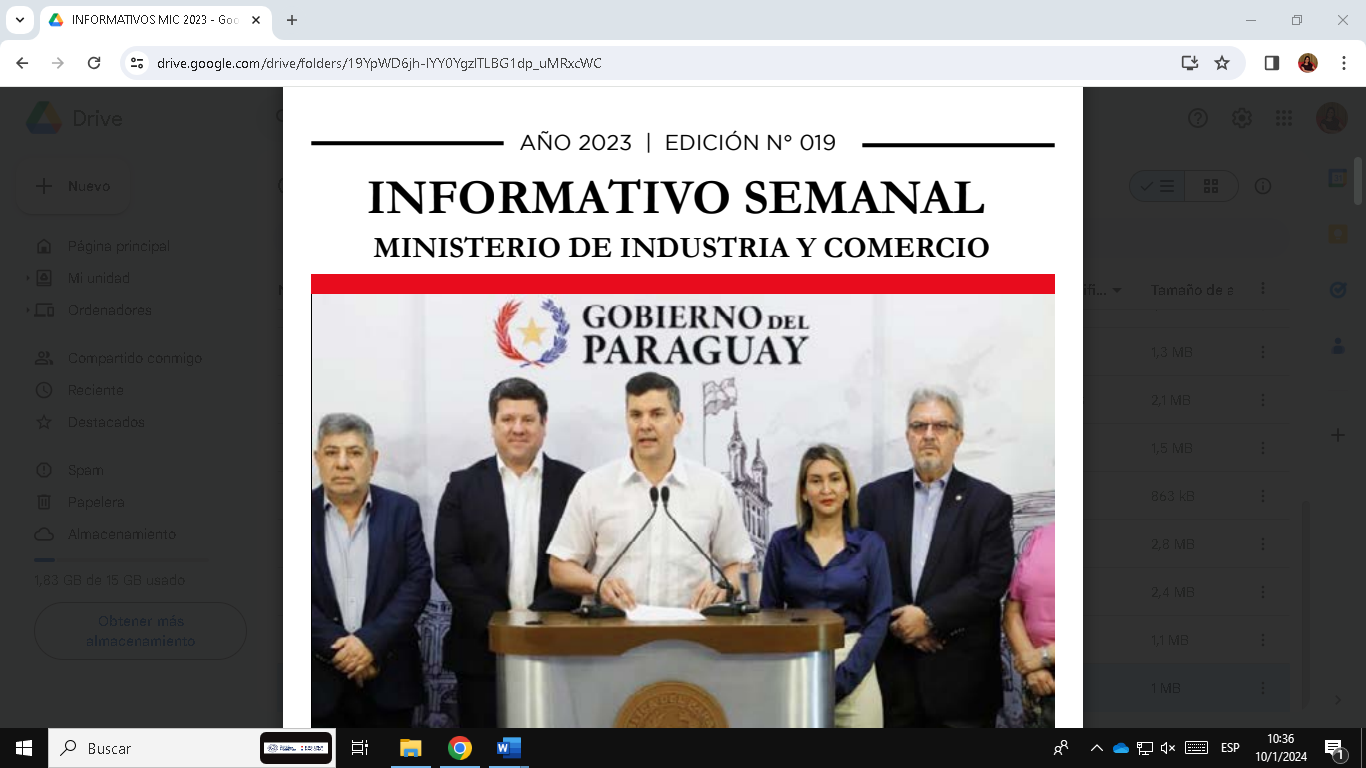 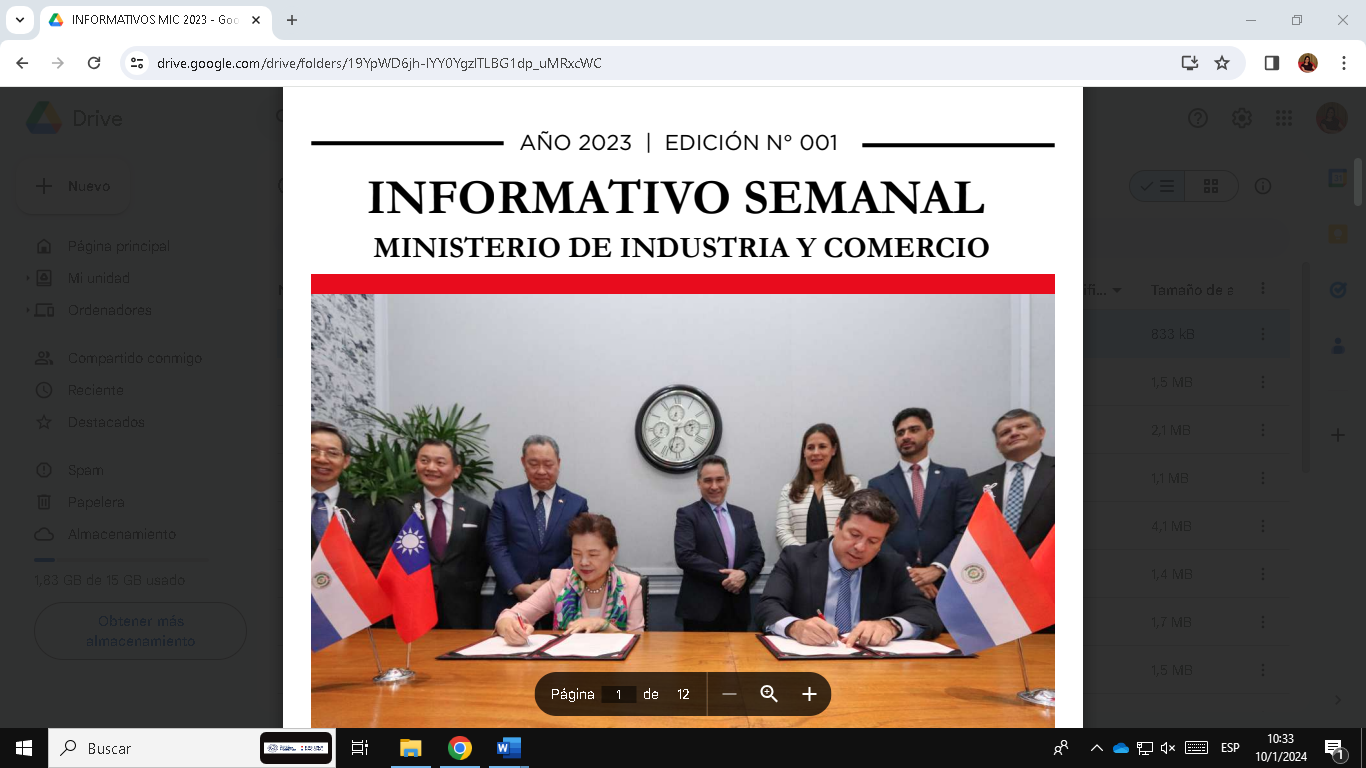 https://drive.google.com/drive/folders/19YpWD6jh-lYY0YgzlTLBG1dp_uMRxcWC?usp=drive_linkhttps://drive.google.com/drive/u/2/folders/19YpWD6jh-lYY0YgzlTLBG1dp_uMRxcWChttps://www.youtube.com/channel/UCRWL63zAFIL0wkRqqW972bA Verificación de satisfacción del públicoVerificación de satisfacción del públicoVerificación de satisfacción del públicoVerificación de satisfacción del público objetivoNúmero de encuestas realizadas.-Encuesta de satisfacción incluida en portal acceso a la información pública.-Encuesta de la Cámara Paraguaya de Comercio Electrónico (CAPACE), Universidad Americana, con apoyo del Viceministerio de MIPYMES del Ministerio de Industria y Comercio (MIC), estrategias y acciones que apunten a la adopción de tecnología digital para promover y mejorar el comercio electrónico a nivel país.-Encuesta con apoyo del MIC, innovación, sostenibilidad, digitalización y comercio de las MIPYMES en Iberoamérica.-Encuesta a funcionarios permanentes, comisionados y contratados del MIC, relacionados a la Unidad de Transparencia y Anticorrupción.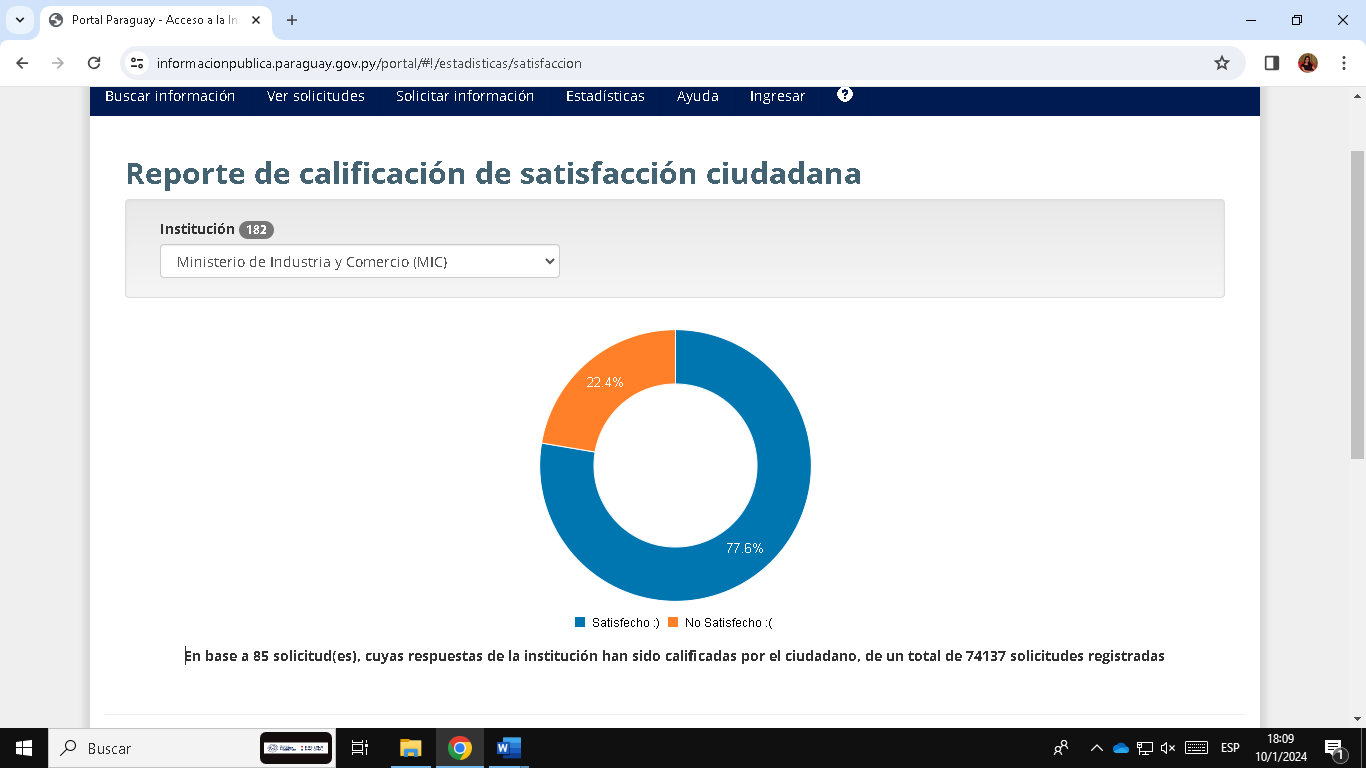 https://informacionpublica.paraguay.gov.py/portal/#!/estadisticas/satisfaccion 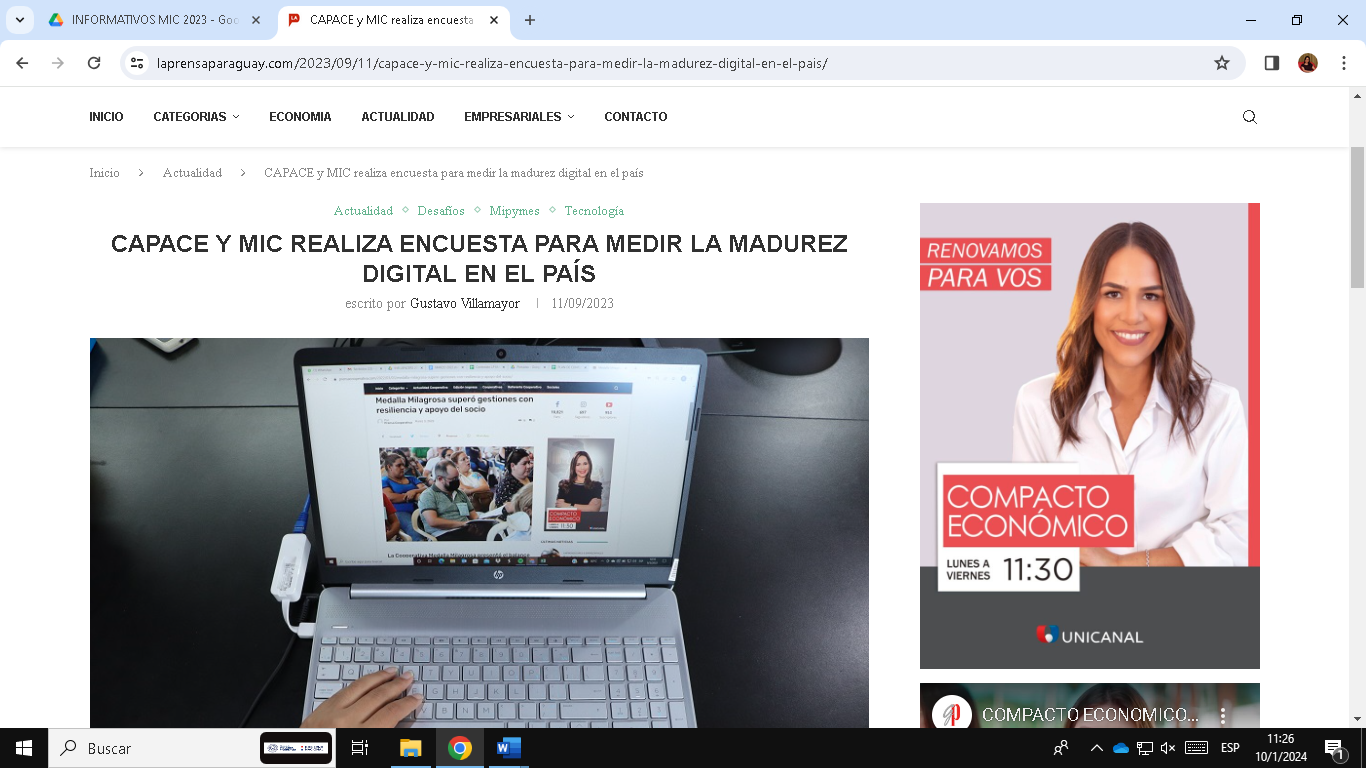 https://www.laprensaparaguay.com/2023/09/11/capace-y-mic-realiza-encuesta-para-medir-la-madurez-digital-en-el-pais/ 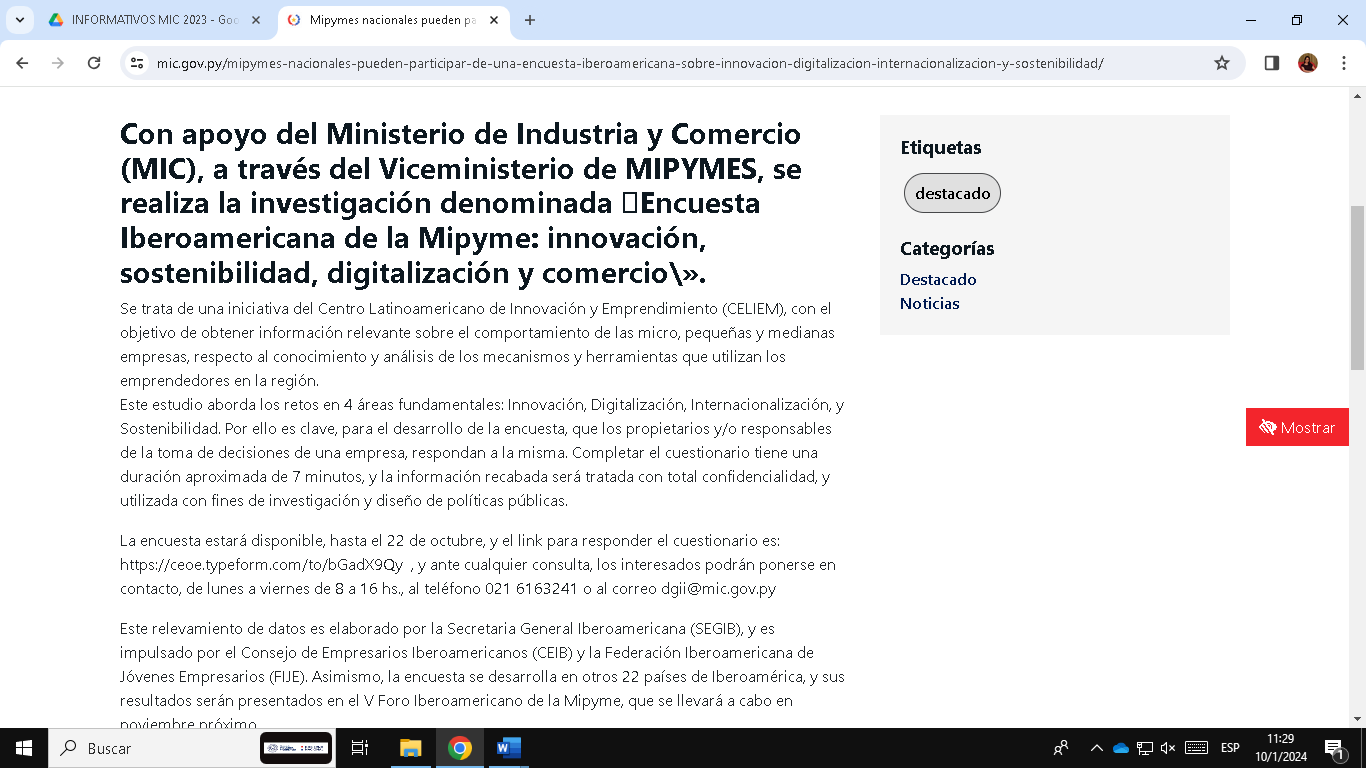 https://www.mic.gov.py/mipymes-nacionales-pueden-participar-de-una-encuesta-iberoamericana-sobre-innovacion-digitalizacion-internacionalizacion-y-sostenibilidad/ 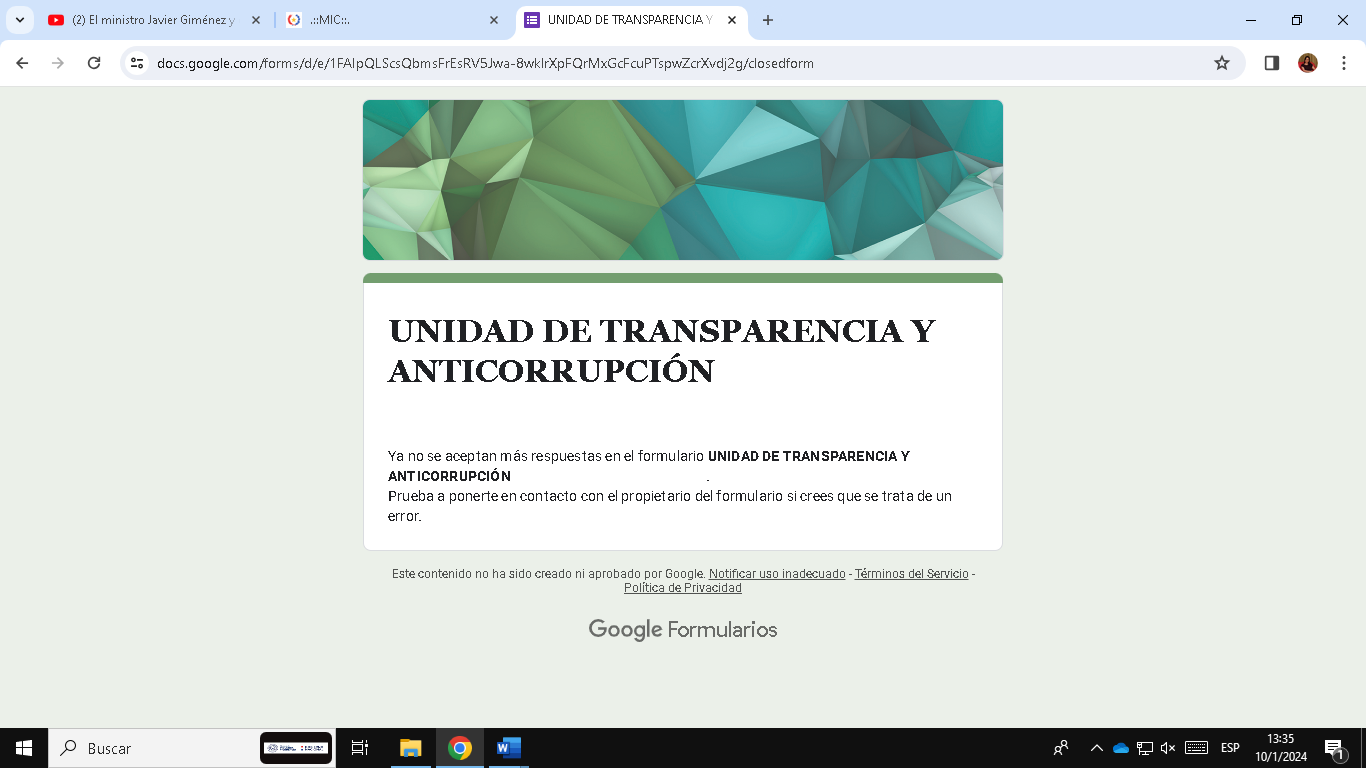 https://docs.google.com/forms/d/e/1FAIpQLScsQbmsFrEsRV5Jwa-8wklrXpFQrMxGcFcuPTspwZcrXvdj2g/closedform 